Adult Care Worker Apprentice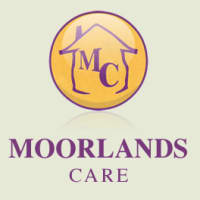 Adult Care Worker ApprenticeEmployer: Moorlands Care Home Location: 57-61 Stanhope Road North, Darlington, DL3 7AP Hours: 37 hours per week Salary:Posts:From £4.30 per hour 1Duties:Moorlands is a family run business offering a full range of services for older people in Darlington and the surrounding area. As well as a nineteen bed care home we provide day care services, a full range of domiciliary services, an old fashioned meals on wheels service and a laundry service. The business is run by Michelle and David Smith with son Greg now also helping out. Our philosophy has always been to provide a professional, competent service with the emphasis on caring family values.Are you a caring person? Do you enjoy helping others? If so Moorlands have the job for you! You will develop your knowledge of adult care whilst learning practical skills when assisting the residents with their daily routine... apply now! Duties include:
To assist the daily routine of the care homeTo assist residents in all aspects of their personal careTo assist in activitiesTo maintain good levels of housekeepingTo maintain good levels of hygieneTo assist residents with their mobility needsTeam workingTo assist residents during mealtimes, this may include serving meals or supporting the individual to eat and drinkSome recording of information into appropriate documentsMaintain confidentialityTraining: Training will take place periodically at our training centre in Darlington (DL1 5AJ) and/or remotely as required, to work towards the theory elements of the framework. The other days will be spent working with your employer gaining the skills and knowledge required to complete your Apprenticeship. Qualifications you will work towards are:
Level 2 NVQ Diploma in CareFunctional Skills in maths, English and ICT (as required)Care CertificateProgression: Possible progression into full time employment for the right candidate.Closing Date:Friday 28th January 2022Apply:To apply visit the ‘Find an Apprenticeship’ website searching vacancy number VAC1000027434For more information please contact a Learning & Skills Adviser on 07932 869325 or L&S@darlington.gov.uk